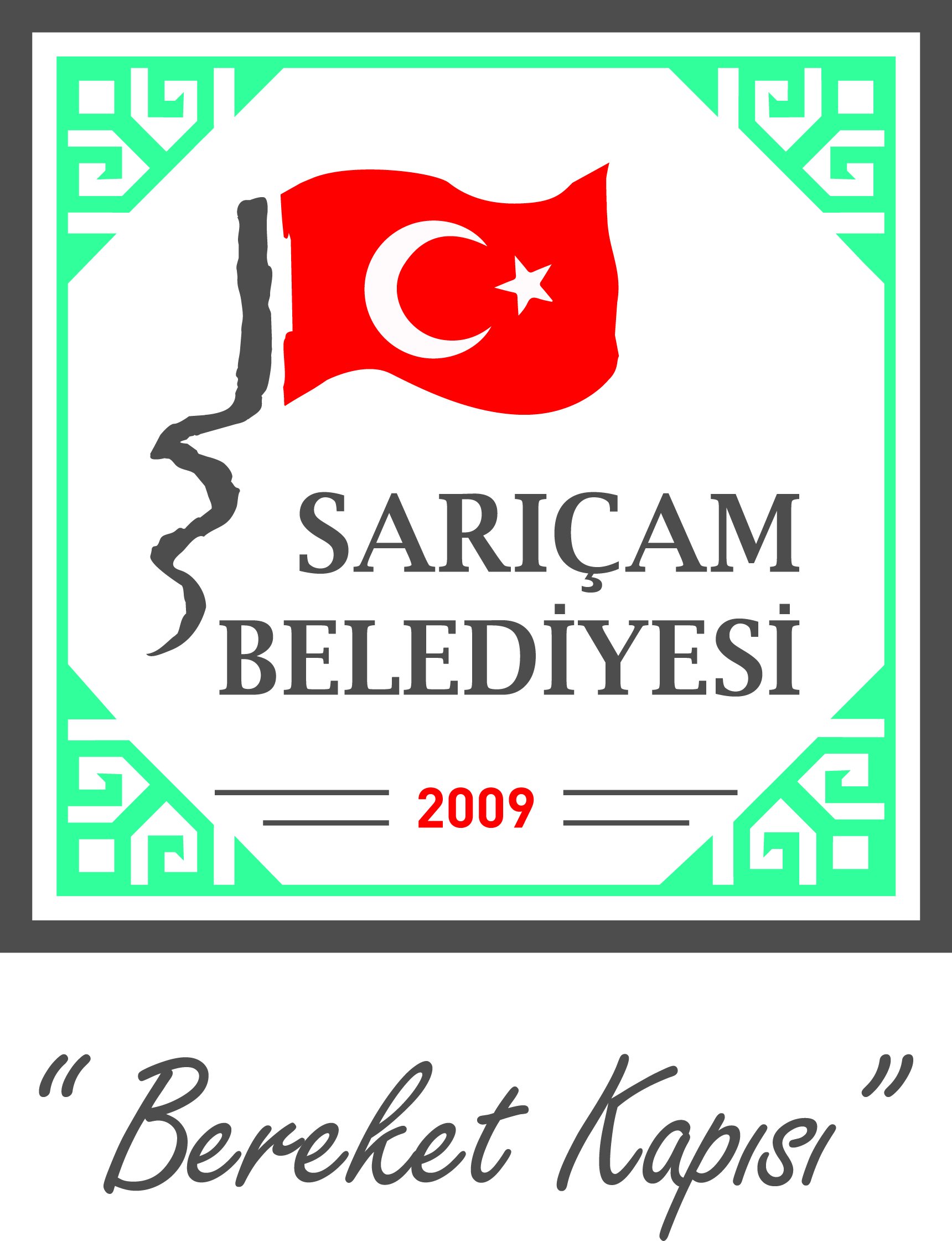 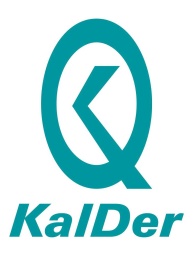 Başvuru esnasında yukarıda belirtilen belgelerin dışında belge istenilmesi veya başvuru eksiksiz belge ile yapıldığı halde, hizmetin belirtilen sürede tamamlanmaması durumunda ilk müracaat yerine ya da ikinci müracaat yerine başvurunuz.İlk Müracaat Yeri       :				        		İkinci Müracaat Yeri     : İsim			: Özlem AKTAKAS						           İsim		            : Bilal ULUDAĞUnvan		            : Özel Kalem Müdürü						           Unvan			: Belediye BaşkanıAdres 			: Belediye Başkanlık Binası 					           Adres 			: Belediye Başkanlık BinasıTel 			: 0322 341 08 08 						           Tel 			: 0322 341 08 08Faks			: 0322 341 41 09						           Faks 			: 0322 341 41 09E-Posta	            : ozelkalem@saricam.bel.tr					           E-Posta	           : baskan@saricam.bel.trSIRA NOSUNULAN HİZMETİN ADIBAŞVURUDA İSTENİLEN BELGELERHİZMETİ TAMAMLAMA SÜRESİ(EN GEÇ)1Belediye Başkanından Randevu TalebiŞahsen veya Telefonda Randevu Talebi FormuHaftalık ve aylık programlar doğrultusunda tamamlanır.